16.11.2020. география 12 гр. Преподаватель Любимова О.В.Письменно ответьте на вопросы. Сдать работу 18.11.2020. Подготовиться к проверочной работе по теме «Население мира».Тема: География населения мираСтруктура населения1. Половой состав населенияГеография структуры населенияПоловой состав населения определяется соотношением мужчин и женщин в структуре населения. В мире примерно на 100 девочек рождается 104 мальчика, но со временем соотношение полов в структуре населения меняется. Причиной этого является различие в продолжительности жизни, а также высокая смертность среди мужского населения. В целом в мире количество мужчин больше, чем женщин (за счет Азии), но в большинстве стран женщины преобладают в структуре населения. В странах СНГ, Европы и Северной Америки преобладает женское население. Причины этого различны, это и потери мужского населения во время Первой и Второй мировых войн, большая продолжительность жизни у женского населения и другие причины. В Африке, Латинской Америке, Австралии количество мужчин и женщин примерно одинаково. В Азии мужчин больше. В частности, в Китае численность мужчин на 38 млн больше численности женщин. Преобладание мужского населения характерно для мусульманской Юго-Западной Азии. Причин этому несколько: это и приниженное положение женщин, и возвышение мужчин, и приток мужского населения в этот регион в качестве рабочих мигрантов. Например, в некоторых арабских странах Персидского залива мужчин в несколько раз больше, чем женщин.2. Половозрастной и возрастной состав населенияПоловозрастной состав населения определяется не только соотношением мужчин и женщин в структуре населения, но и возрастным составом, соотношением мужского и женского населения в различных возрастных группах. Возрастной состав населения – это распределение населения по возрастным группам, которые характеризуются численностью выделенных групп и их соотношением между собой. При демографическом анализе чаще выделяются пятилетние (1-4, 5-9, .... 95-100 лет) возрастные группы, а при более обобщенном изучении – десятилетние – с интервалом в 10 лет. Для специальных целей изучения принимаются свои возрастные критерии. Так, в российской статистике выделяются три крупные группы населения по их роли в демографической ситуации:1.     Молодое население (дети, дорабочий возраст) – от 0 до 15 лет.2.     Взрослое население (рабочий возраст) – от 16 до 60 (женщины – до 55) лет.3.     Пожилое население (пенсионеры, послерабочий возраст) – после 60 (55) лет.Половозрастной состав населения зависит как от процессов рождаемости и смертности (от типов воспроизводства населения), так и от миграционных процессов. Для стран с первым типом воспроизводства населения характерна меньшая доля детей в возрастной структуре населения, чем в странах со вторым типом воспроизводства, высокий процент пожилых людей. Это так называемый «регрессивный» тип возрастной структуры населения (Франция, Россия, Канада, Белоруссия, Япония, Польша, Швеция, Финляндия, Чехия и др.). Для второго типа воспроизводства населения характерно большое количество детей и незначительная доля пожилых, в отличие от первого типа воспроизводства населения – «прогрессивный» тип возрастной структуры населения (Кувейт, Катар, Камерун, Буркина-Фасо, Йемен, Мали и др.). Для графического изображения половозрастного состава населения создаются половозрастные пирамиды.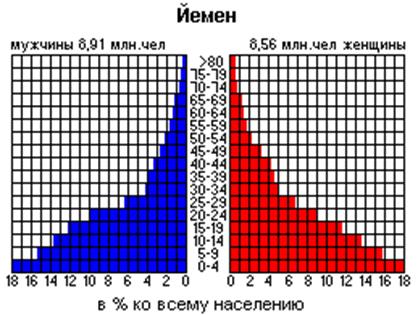 Рис. 1. Половозрастная пирамида Йемена3. Этнолингвистический составЭтнический состав населенияЭтнос – сложившаяся на определенной территории устойчивая общность людей, обладающих единым языком, общими особенностями культуры и психики, а также общим самосознанием. В настоящее время на Земле проживает до 5000 этносов. К крупнейшим народам мира относят: китайцев, хиндустанцев, бенгальцев, русских, арабов и других. Классификация стран по национальному признаку:1.     Однонациональные (т.е. основная народность составляет свыше 90%). (Исландия, Ирландия, Норвегия, Швеция, Дания, Саудовская Аравия, Япония, Бангладеш, Корея, Египет, Ливия, Сомали, Мадагаскар).2.     С резким преобладанием одной нации, но при наличии более или менее значительных меньшинств (Великобритания, Франция, Испания, Финляндия, Румыния, Китай, Монголия, США, Австралийский Союз, Новая Зеландия и др.).3.     Двунациональные (Бельгия, Канада).4.     С более сложным национальным составом, но относительно однородным в этническом отношении (в основном в Азии: Иран, Афганистан, Пакистан, Малайзия, Лаос; а также в Центральной, Восточной и Южной Африке; есть они и в Латинской Америке).5.     Многонациональные страны со сложным и разнородным в этническом отношении составом (Индия, Россия, Швейцария, Индонезия, Филиппины, многие страны Западной и Южной Африки). Самый многонациональный район – Южная Азия, а самые многонациональные страны – Индия, Индонезия и Бразилия.К самым многочисленным языкам мира относят: китайский, английский, хинди, арабский, французский, русский и другие. География религий1. ВведениеВ разные периоды истории человечество стремилось выразить свое отношение к религии и религиозным верованиям. Сегодня важно признать, что в истории народов и государств религия занимает важное место, и это не просто вера или неверие в богов. Религия пронизывает жизнь народов всех континентов, определяет их поведение, принципы, зачастую политику государства в целом.Религии подразделяют на три группы:1.     Мировые1. Христианство2. Ислам3. Буддизм2.     Национальные1. Индуизм2. Конфуцианство3. Синтоизм4. Иудаизм3.     Родоплеменные культы1. Фетишизм2. Анимизм3. Тотемизм4. Шаманизм5. Культ предков2. Мировые религии. ХристианствоМировые религииХристианство возникло в I веке н. э. в Палестине, находившейся на тот момент под властью Римской империи, первоначально в среде евреев, в контексте мессианских движений ветхозаветного иудаизма. Уже в первые десятилетия своего существования христианство получило распространение и в других провинциях и среди других этнических групп. Христианином может быть любой, вне зависимости от его национальной принадлежности. Потому, в отличие от иудаизма, являющегося национальной религией, христианство стало мировой религией. Одним из самых важных нововведений христианства следует считать веру в действительное – а не кажущееся или мнимое – вочеловечение Бога и в спасительность Его жертвенной смерти и воскресения.Христианство – крупнейшая мировая религия, ее исповедуют 2,31 млрд чел.Ветви христианства:1.     Православие. Православие исповедуют большинство населения следующих стран: Россия, Греция, Украина, Болгария, Белоруссия, Сербия, Черногория, Грузия, Кипр, Молдавия, Румыния, Абхазия, Эфиопия. Существенная доля православных в Боснии и Герцеговине, Казахстане, Латвии, Канаде, США.2.     Католицизм. Это самая многочисленная ветвь христианства, всего в мире около 1,2 млрд католиков. Католицизм исповедуют большинство населения следующих стран: Бразилия, Аргентина, Филиппины, Куба, Панама, ДР Конго, Чили, Перу, Португалия, Австрия, Бельгия, Литва, Польша, Чехия, Венгрия, Словакия, Гаити, Венесуэла и др.3.     Протестантизм. Протестантизм исповедуют большинство населения следующих стран: США, Германия, Великобритания, Финляндия, Австралия, Швеция, Норвегия, Исландия и др.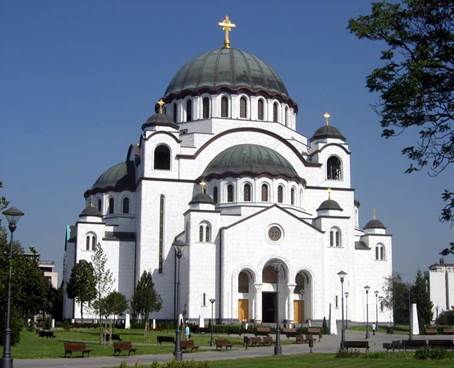 Рис. 1. Православный храм в Сербии3. ИсламИслам. Приверженцев ислама называют мусульманами. Главная священная книга ислама – Коран. Язык богослужения – классический арабский. В окончательном виде ислам был сформулирован в проповедях Мухаммеда, который является пророком для мусульман,  в VII веке. Ислам – сравнительно молодая религия. Всего ислам исповедуют примерно 1,4 – 1,5 млрд чел.Течения ислама:1.     Суннизм. Суннитов большинство (Саудовская Аравия, ОАЭ, Катар, Ливия, Алжир, Индонезия, Марокко, Тунис, Пакистан, Бангладеш, Нигерия и др.).2.     Шиизм (Иран, Азербайджан, Ливан, Бахрейн, Ирак).4. БуддизмБуддизм представляет собой религиозно-философское учение (дхарма) о духовном пробуждении (бодхи), возникшее около VI века до н. э. в Древней Индии. Основателем учения считается Сиддхартха Гаутама, впоследствии получивший имя Будда Шакьямуни. Считается, что это одна из древнейших мировых религий, признанная самыми различными народами с совершенно разными традициями. Основные буддистские государства: Монголия, Таиланд, Камбоджа, Бутан, Корея, Мьянма, Шри-Ланка, районы Китая и Индии. Всего в мире почти 400 млн буддистов.Направления буддизма:1.     Хинаяна2.     Махаяна3.     Ламаизм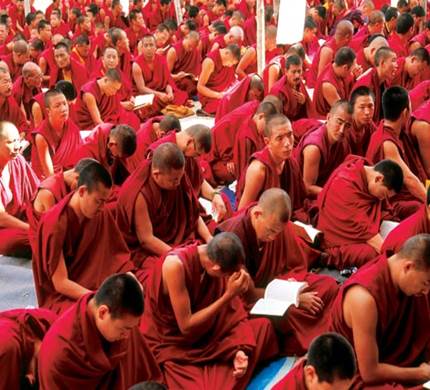 Рис. 2. Буддийские монахи5. Национальные религииНациональные религииИндуизм. Индуизм – это третья по числу последователей религия в мире после христианства и ислама (хотя не является мировой, т.к. имеет относительно небольшой ареал распространения). Индуизм исповедуют более 1 млрд человек, из которых около 950 млн живут в Индии и Непале. Другие страны, в которых приверженцы индуизма составляют значительную часть населения, это Бангладеш, Шри-Ланка, Пакистан, Индонезия, Малайзия, Сингапур, Маврикий, Фиджи, Суринам, Гайана. Большинство индуистов признают божественную реальность, которая творит, поддерживает и разрушает вселенную, но некоторые индуистские течения отвергают эту идею. Большинство индуистов верят во вселенского бога, который одновременно находится внутри каждого живого существа и к которому можно приблизиться различными путями. В понимании индуиста, верховному существу можно поклоняться в бесчисленных формах – в форме Шивы.Конфуцианство. Представляет собой этико-философское учение, разработанное его основателем Конфуцием (551 – 479 до н. э.), развитое его последователями и вошедшее в религиозный комплекс Китая, Кореи, Японии и некоторых других стран. Конфуцианство является мировоззрением, общественной этикой, политической идеологией, научной традицией, способом жизни, иногда рассматривается как философия, иногда – как религия. Конфуцианство возникло как этико-социально-политическое учение в Период Чуньцю (с 722 до н. э. по 481 до н. э.) – время глубоких социальных и политических потрясений в Китае. Верховным божеством в данном направлении выступает небо. Конфуцианство и сейчас в наибольшей степени распространено в Китае.Синтоизм. Является национальной религией Японии. Основана эта религия на национальных верованиях древних японцев, объектами поклонения являются многочисленные божества и духи умерших. Она испытала в своем развитии значительное влияние буддизма.Иудаизм. Является национальной религией евреев. Иудаизм заявляет об исторической преемственности, охватывающей более чем 3000 лет. Иудаизм – одна из старейших монотеистических религий и самая древняя из существующих по настоящее время. Молельным храмом является синагога. Большинство иудеев проживает в Израиле и США.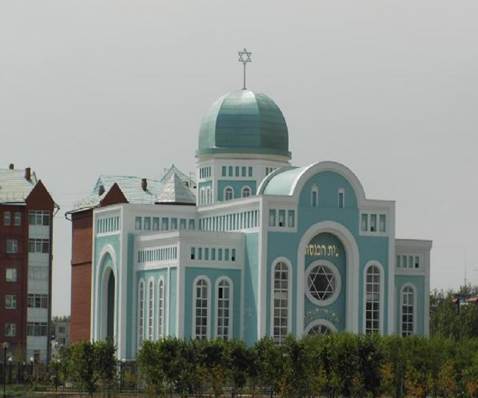 Рис. 3. СинагогаК национальным религиям относят и другие, но они менее многочисленны.6. Родоплеменные культыРодоплеменные культы. Родоплеменные культы и верования – совокупность религиозных представлений и обрядов, сложившихся в условиях архаического общества, родоплеменной организации общинной жизни и соответствующих низкому уровню развития хозяйства и общественных отношений, примитивности отражающего их сознания. Различные направления получили распространения в некоторых странах Африки и Океании.7. Численность верующихНа долю христиан приходится 32% верующих (2,31 млрд.чел.), ислам исповедуют 23% (до 1,5 млрд. чел.), индуистов 13%, буддистов 6%.8. Распространение религий по странамСамыми крупными христианскими регионами являются Латинская Америка, Европа и Северная Америка. Главные мусульманские регионы – Юго-Западная Азия, Северная Африка и частично Юго-Западная Азия. Буддисты преобладают в Восточной и Юго-Восточной Азии.9. Значение религииРелигия, на протяжении большей части человеческой истории, играла решающую роль при конструировании человеком социальной реальности и была наиболее эффективным и распространенным средством реализации социального контроля в обществе.Современный человек окружен большим количеством разнообразных вер и идеологий. В каждой религии существуют определенные правила поведения, которым должны следовать ее приверженцы, а также цель, ради которой люди и следуют постулатам данной религии. Поддержание веры выражается в вероисповедании, молитвам, походом в места служения, где собираются люди с таким же вероисповеданием. Размещение и миграции населения1. ВведениеНаселение планеты размещено неравномерно, примерно половина населения Земли живет на 5% обитаемой территории суши. Неосвоенные земли занимают 15% территории суши. Средняя плотность населения – 51 чел./кв. км. Крупных ареалов с относительно высокой плотностью населения (свыше 100 человек на 1 кв. км) сравнительно немного: Европа (без северной ее части); в Азии – Индо-Гангская низменность, Южная Индия, Восточный Китай, Японские острова, остров Ява; в Африке – долина Нила и низовья Нигера; в Америке – некоторые приморские районы на северо-востоке США, в Бразилии и Аргентине. Среди наиболее плотно заселенных стран мира – Бангладеш (более 1000 человек на 1 кв. км), Республика Корея, Пуэрто-Рико, Руанда – по 400 – 500 человек на 1 кв. км, Нидерланды и Бельгия – по 330 – 395 человек на 1 кв. км, а в городских районах плотность населения часто достигает нескольких тысяч человек на 1 кв. км (наибольший показатель имеют такие города, как Манила (43 000 чел./кв. км), Мумбаи (22 000 чел./кв. км). Наименьшая плотность населения характерна для Монголии, Австралии, Намибии, Мавритании (менее 3 человек на 1 кв. км).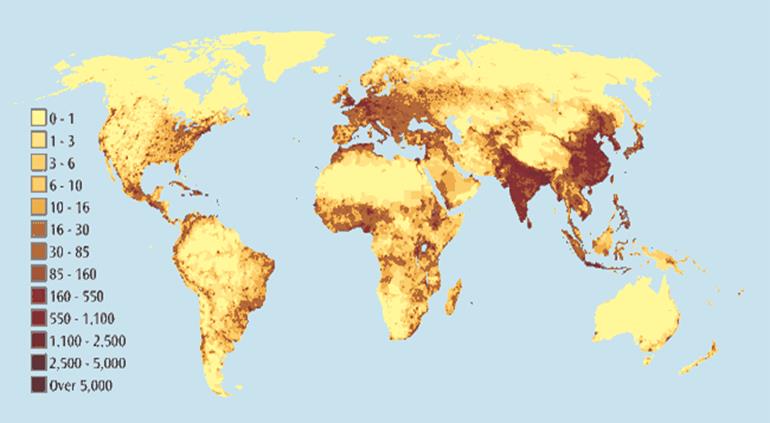 Рис. 1. Карта плотности населения мира(чем темнее цвет – тем выше показатель плотности населения)2. Факторы, влияющие на неравномерность размещения населенияФакторы, влияющие на неравномерность размещения населения:1.     Природные условия. Высокогорья, пустыни, тундра, ледниковые территории неблагоприятны для проживания людей и практически не заселены. Наоборот, на низменностях и высоте до 500 метров проживает 80% всего населения. Большая часть населения концентрируется в субэкваториальном и субтропическом поясах.2.     Исторические особенности заселения. Изначально человек заселил Восточную Африку, Южную Европу и Юго-Западную Азию, потом распространился по другим частям света.3.     Различия в демографической ситуации. В странах с высоким естественным приростом высока также плотность населения.4.     Социально-экономические условия. Большинство населения тяготеют к прибрежным районам, особенно это проявляется в Австралии, Европе, Америке. В 200-километровой полосе вдоль побережий живет более 50% всего населения. В промышленных центрах Европы средняя плотность населения достигает 1500 чел./кв. км.5.     Миграция населения.3. Миграция населенияМиграция населения (механическое движение населения) – перемещения людей, связанные с постоянной или временной переменой места жительства.Миграции бывают:1.     Внутренние (внутри страны).2.     Внешние.Типы миграций:1.     Эмиграция (из страны).2.     Иммиграция (в страну).Классификация миграций по причинам:1.      Экономическая.2.      Социальная.3.      Культурная.4.      Политическая.5.      Военная.6.      Национально-расовая.7.      Религиозная.Главная причина миграции населения – экономическая (социально-экономическая).Кроме того, миграции бывают легальными и нелегальными.Около 2/3 всех мигрантов приходится на развивающиеся страны. Люди из этих стран мигрируют в страны с лучшими условиями жизни. Страны-экспортеры мигрантов: Пакистан, Бангладеш, Индия, Турция, Алжир, Узбекистан, Марокко, Индонезия, Филиппины и др. Страны, принимающие мигрантов: США, Россия, Германия, Франция, Нидерланды, Канада, Австралия, Бельгия.4. Основные районы притяжения мигрантовОсновные районы (центры) притяжения мигрантов:1.     Западная Европа (Германия, Франция, Великобритания, Швейцария, Нидерланды).2.     США и Канада.3.     Нефтедобывающие страны Персидского залива (ОАЭ, Катар, Кувейт).4.     Россия.5.     Новые индустриальные страны Азии (Сингапур, Республика Корея).6.     Австралия, Израиль и ЮАР.7.     Крупные центры Латинской Америки.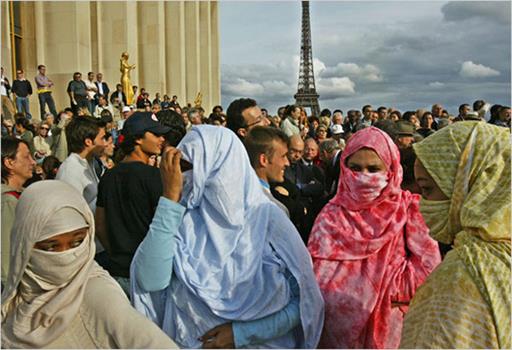 Рис. 2. Мигранты во ФранцииГородское и сельское население1. История городовГород – сравнительно крупный населенный пункт, жители которого заняты, как правило, вне сельского хозяйства.История. Города возникли в глубокой древности, в 6 тысячелетии до н.э. в дельтах Нила, Тигра и Евфрата. В Античное время крупнейшими городами были Рим, Афины, Карфаген. В Средние века самыми крупными городами были Париж, Милан, Венеция, Генуя, Нинкин, Пекин, Самарканд, Каир. В настоящее время древнейшими городами планеты признаются поселения 8 – 7 тысячелетий до н. э.: Иерихон, Чатал-Хююк и другие. 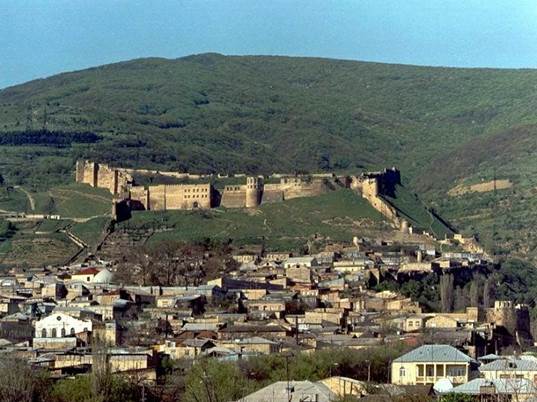 Рис. 1. Дербент – старейший город РоссииСтремительный рост городов в XIX веке был вызван промышленной революцией. В пригородах крупных городов сначала проживали представители беднейших слоев.
Однако уже в XIX веке благодаря развитию железнодорожного транспорта в Европе и США появились престижные пригороды крупных городов, где селились весьма богатые семьи. В XX веке многие развивающиеся страны отличаются высокими темпами урбанизации. В развивающихся странах происходит формирование многомиллионных городских агломераций: Мехико, Буэнос-Айрес, Сан-Паулу, Рио-де-Жанейро, Калькутта, Мумбай и т.д. Но приток сельского населения в города, как правило, сильно опережает рост потребности в рабочей силе, и урбанизация увеличивает количество безработных и полубезработных.Агломерация – компактное скопление населенных пунктов, главным образом, городских, местами срастающихся, объединенных в сложную многокомпонентную динамическую систему с интенсивными производственными, транспортными и культурными связями. Наибольшее количество агломераций насчитывается в США, Китае, Индии, Бразилии, России. По абсолютному числу горожан (не в процентном соотношении) лидируют Китай, Индия и США.Крупнейшие агломерации мира2. УрбанизацияВ XIX веке рост промышленных городов стал массовым, однако именно XX век считается веком урбанизации. Урбанизация – рост городов, городского населения, повышение роли городов и их населения в стране и мире, возникновение и развитие все более сложных сетей, систем городов и распространение городского образа жизни.Динамика изменения численности городов и горожанВ настоящее время число жителей городов от общего населения Земли превысило 50%.Уровень урбанизации стран:1. Высокоурбанизированные (более 50%). Россия, США, Бельгия, Германия, Франция, Кувейт, Сингапур (почти 100%), Великобритания, Люксембург, Нидерланды, Монако.2. Среднеурбанизированные (20% – 50%). Индия, Индонезия, Марокко, Боливия, Гватемала.3. Слабоурбанизированные (менее 20%). Бурунди, Бутан, Папуа – Новая Гвинея, Нигер.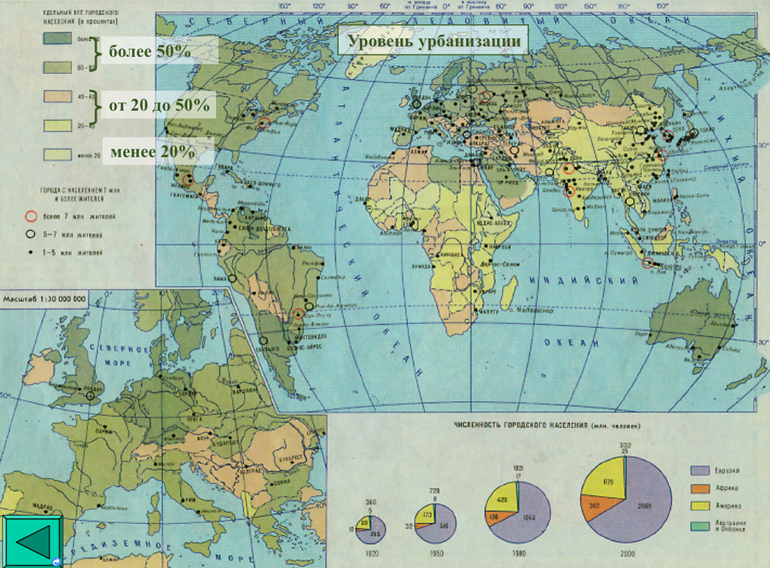 Рис. 2. Уровень урбанизации. Карта мира3. МегалополисМегалополис – наиболее крупная форма расселения, образующаяся при слиянии соседних агломераций, сплошное городское поселение.Наиболее крупными и известными мегалополисами являются:- Токайдо (от Токио до Осаки и Кобе) в Японии. Самый крупный (около 70 млн чел.). - Босваш (от Бостона до Вашингтона) в США. - Чипитс. Район Великих озер в США и Канаде. - «Голубой банан» в Европе. - Лондон – Ливерпуль в Великобритании. - Сансан, или Калифорнийский (от Сан-Франциско до Сан-Диего) в США.Кроме того, в настоящее время формируются мегалополисы в Китае, Бразилии и Индии.4. Сельское населениеСельские поселения – населенные места или населенные пункты, не соответствующие критериям, установленным в данной стране для городских поселений. К сельским поселениям относят населенные места (независимо от их людности), в которых жители заняты главным образом сельским или лесным хозяйством, промысловой охотой, а также поселения, связанные с другими видами деятельности (обслуживание промышленности, транспорта, строительства), если они имеют малочисленное население и расположены в сельской местности. Людность поселений (т.е. величина их по числу жителей) связана с производственными функциями поселения, с формой расселения, с историей данного населенного пункта. Этот показатель объективно отражает суммарное действие целого ряда факторов на развитие поселения, но сам по себе не раскрывает эти факторы. В то же время величина поселений создает определенные условия для их жизни, для организации культурно-бытового обслуживания их жителей, поэтому выделение ряда характерных типов сельских поселений по данному признаку имеет научное и практическое значение. «Типология людности поселений» может рассматриваться как один из видов типологии, но наиболее эффективно может быть использована в соединении с другими типологическими линиями – функциональной, морфологической, генетической.При классификации поселений по их людности в статистическом учете все они распределяются на большее или меньшее число групп, от мельчайших (в 1 – 5 жителей) до наиболее крупных (10 тысяч жителей и более), следуя общим принципам статистических группировок. В типологическом отношении важно выделить такие величины людности, с которыми связаны существенные качественные особенности населенных пунктов.Наибольшее абсолютное количество сельских жителей в Китае и Индии, там же наибольшее количество деревень.Основные виды сельских поселений:1.     Деревня.2.     Село.3.     Фазенда.4.     Ранчо.5.     Ферма.6.     Поселки.7.     Аулы и др.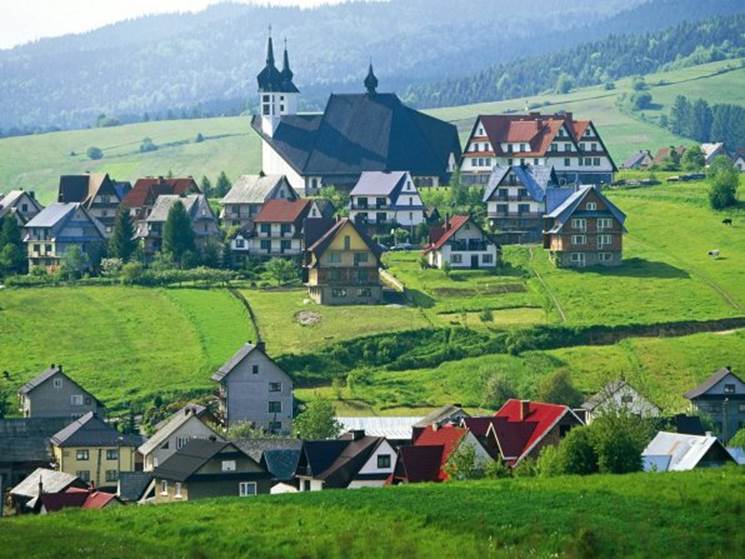 Рис. 3. Деревня в Дании5. Значение городов и урбанизацииВ отличие от сельских поселений, в городах проживает более 50% всех жителей, концентрируется ¾ всего дохода, 90% дохода обрабатывающей промышленности, почти все финансовые отношения проходят через города. При этом города оказывают серьезную нагрузку на оболочки Земли и экологическую ситуацию.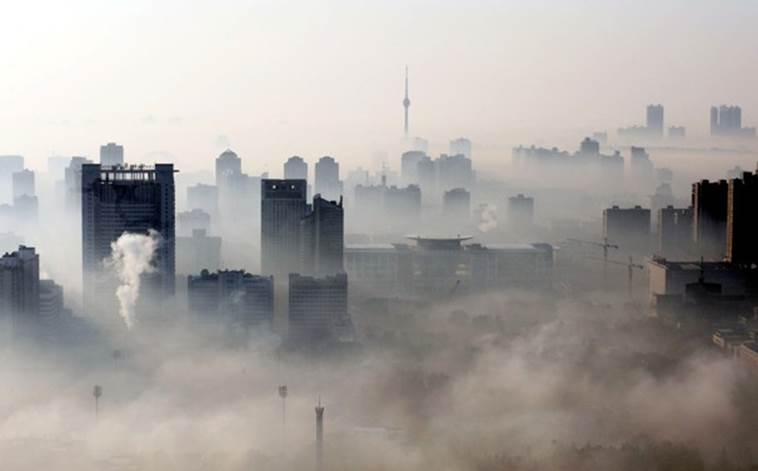 Рис. 4. Смог над городом Ухань, Китай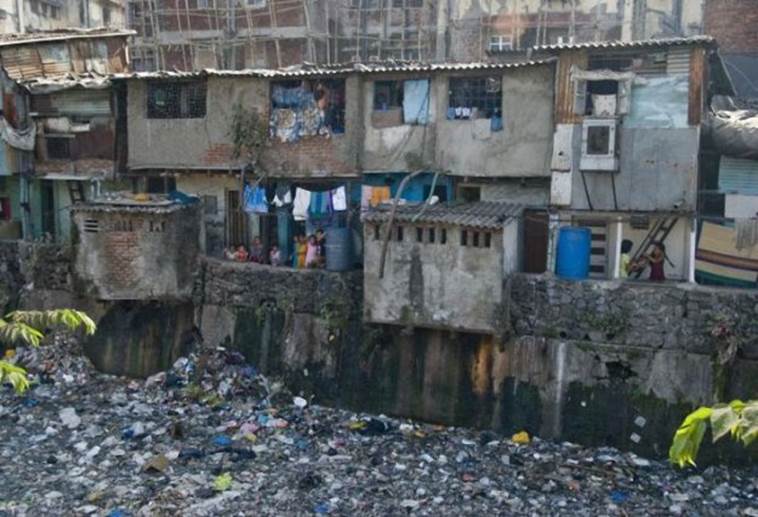 Рис. 5. Трущобы в Мумбае.Домашнее задание1.     От каких факторов зависит возрастной состав населения?2.     Приведите примеры многонациональных государств.3.     Какие мировые религии вам известны?4.     Отметьте на контурной карте страны, в которых большая часть населения исповедует православие5.     Какие факторы влияют на размещение населения?6.     Используя статистические материалы, Интернет, посчитайте плотность населения понравившихся вам стран.7.     Назовите и найдите на карте крупнейшие по численности населения города мира.8.     С какими проблемами встречаются жители крупных городов?АгломерацияЧисло жителейВключает в себя (наиболее относительно крупные)Государство1Токио33,6 млнЙокогама, Кавасаки, СайтамаЯпония2Сеул23,4 млнПучхон, Коян, Инчхон, Соннам, СувонЮжная Корея3Мехико22,4 млнНесауалькойотль, Экатепек, НаукальпанМексика4Нью-Йорк21,9 млнНьюарк, ПатерсонСША5Мумбаи21,6 млнБхиванди, Кальян, Тхане, УлхаснагарИндия6Дели21,5 млнФаридабад, ГазиабадИндия7Сан-Паулу20,9 млнГуарульюсБразилия8Лос-Анджелес18,0 млнРиверсайд, АнахаймСША9Шанхай17,5 млнСам город и пригородыКитай10Осака16,7 млнКобе, КиотоЯпонияГодЧисло жителей городовЧисло жителей городов от общего населения Земли1900220 млн13%1950736,796 млн29%1960996,298 млн33%19701 331,783 млн36%19801 740,551 млн39%19902 274,554 млн43%20002 853,909 млн46,6%20053 164,635 млн48,6%